ДОМ УЧЕНИКА СРЕДЊИХ ШКОЛА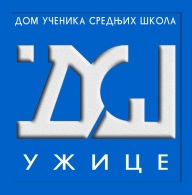 01 број 355/2019Датум, 05.08.2019. годинеУ ж и ц еНа основу члана 6. став 12. Закона о ученичком и студентском стандарду (Сл. гласник РС 55/2013), Правилника о смештају и исхрани ученика и студената, расписаног конкурса за пријем ученика у установе за смештај и исхрану за школску 2019/20 годину, директор Дома ученика средњих школа Ужице, доносиОДЛУКУ О ПРАВУ НА СМЕШТАЈ      Одобрава се право на смештај у Дом ученика средњих школа Ужице за 2019/20 годину за 142 ученика односно 102 девојчице и 40 дечакa, а по коначним ранг листама од 05.08.2019. године,док се за одобравање права на смештај још 120 девојчица и 40 дечака очекује Решење Министарства просвете о проширењу капацитета за део капацитета корисника Дом за децу и омладину „Петар Радовановић“ Ужице, по добијању закључка Републичке дирекције за имовину о уступању исте на коришћење установи Дом ученика средњих школа Ужице. Образложење       На објављен конкурс за пријем ученика у установе за смештај и исхрану ученика за школску 2019/20 годину, који је за прву расподелу био отворен од 08.07.-20.07.2019. године, благовремено се пријавило 513 ученика, 344 девојчица и 169 дечака. По истеку законом предвиђених рокова Комисија за спровођење конкурса примењујући прописане критеријуме сачинила је прелиминарну ранг листу по којој је примљено укупно 142 ученика, што је објављено на интернет страници Дома ученика и огласној табли Дома дана 26.07.2019. године. Како се у конкурсу за пријем ученика на смештај и исхрану није нашао капацитет дома за децу и омладину „Петар Радовновић“ Ужице, обзиром да исти дом неврши више делатност смештаја ученика, то ће део имовине овог дома бити закључком Републичке дирекције за имовину уступљен на коришћење нашој установи, те по истом ће бити донето Решење о проширењу капацитета за још 120 места за девојчице и 40 места за дечаке, као и законом предвиђен број места за смештај ученика друштвено осетљивих категорија. Како је у остављеном року на адресу Дома стигао приговор родитеља Јанковић Ање, исти је усвојен као оправдан, уочена је случајна омашка у бодовању, те самим тим у рангирању. Извршено је исправно бодовање, те рангирање и ова ученица уместо 331. место заузела 190. место на ранг листи.На основу свега изнетог сачиње је коначна ранг листа дана 05.08.2019. године и заведена под бројем 356/19 за девојчице и 357/19 за дечаке, то  директор на основу свега изнетог доноси одлуку као у петитуму.Ова одлука директора је коначна.У Ужицу дана 05.08.2019. године.                                                         Дом ученика средњих школа Ужице                                                                       ДИРЕКТОР                                                                        Зоран Поповић